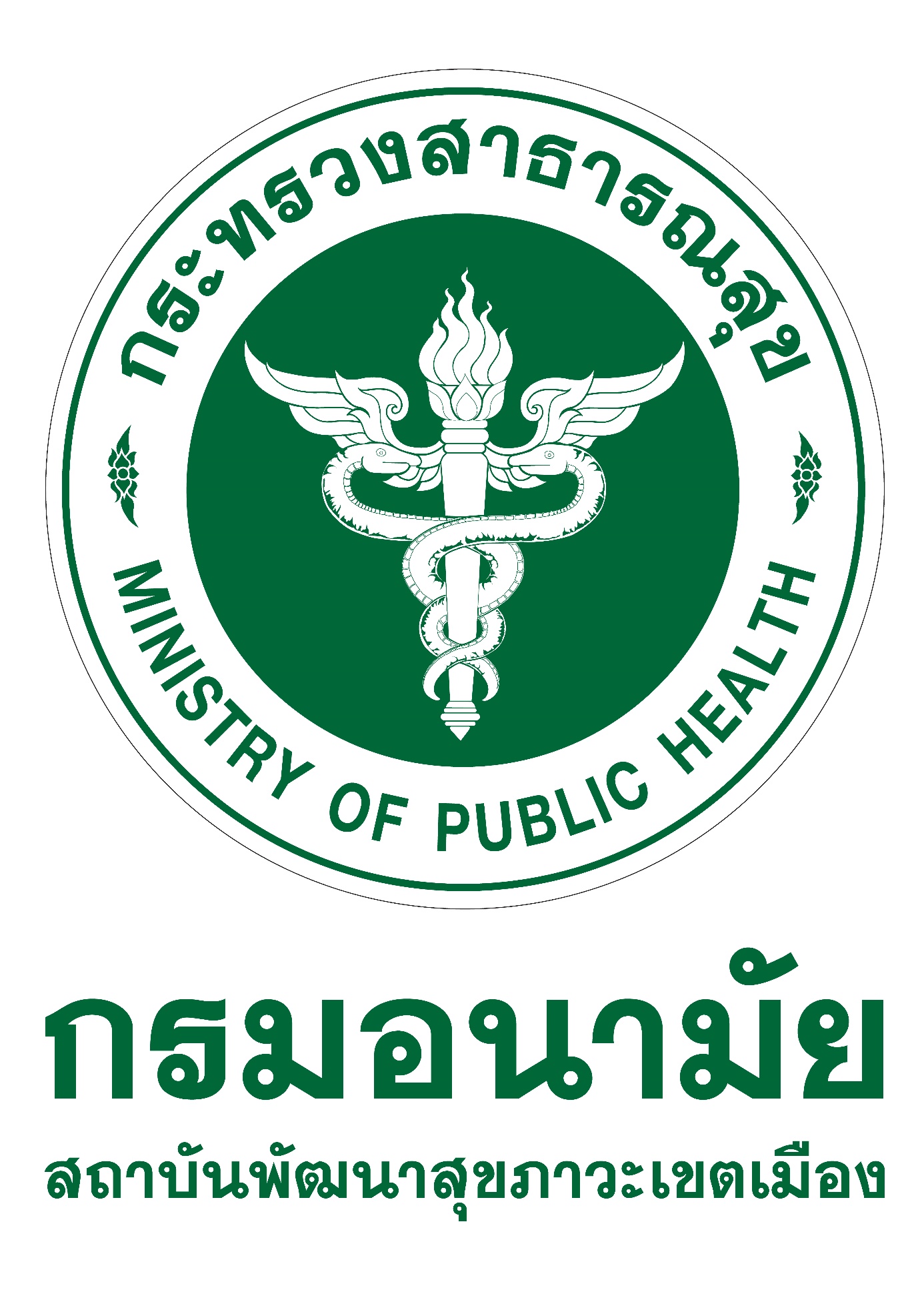 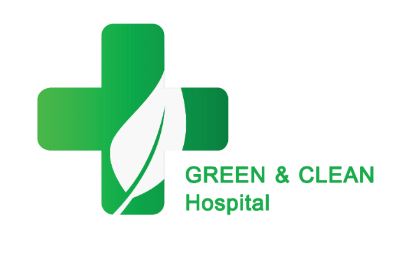 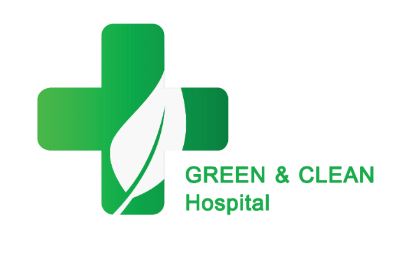 ใบสมัครเข้าร่วมการประกวดนวัตกรรม GREEN & CLEAN Hospital ประจำปีงบประมาณ  2563                 ประเภทผลิตภัณฑ์ (Product innovation)            ประเภทกระบวนการ (Process innovation)1.  ชื่อผลงาน........................................................................................................................................................      รูปภาพผลงานนวัตกรรม 10 รูป (พร้อมส่งไฟล์รูปภาพ)2. ชื่อหน่วยงาน........................................................................................................................................................    ที่อยู่.......................................................... ถนน........................................... ตำบล.............................................    อำเภอ....................................................... จังหวัด....................................... รหัสไปรษณีย์.................................    โทรศัพท์.................................................... โทรสาร.............................................................................................3. รายชื่อผู้ส่งผลงานนวัตกรรมเข้าประกวด   1).............................................................. ตำแหน่ง........................................ โทรศัพท์.....................................            2).............................................................. ตำแหน่ง........................................ โทรศัพท์.....................................   3).............................................................. ตำแหน่ง........................................ โทรศัพท์.....................................                      4. รายละเอียดผลงานนวัตกรรมเบื้องต้น แนวคิดของนวัตกรรม (อธิบายที่มาของปัญหา ความต้องการ เหตุจูงใจ  แรงบันดาลใจ  แนวคิดหลักการวิเคราะห์ของนวัตกรรม และความเหมาะสม/สอดคล้องกับนโยบายGREEN & CLEAN ขององค์กร/หน่วยงาน)วัตถุประสงค์และเป้าหมายของการสร้างสรรค์นวัตกรรม ความคิดริเริ่มสร้างสรรค์  และความใหม่ของผลงาน อย่างไรตอบโจทย์หรือช่วยแก้ปัญหาสำคัญในการดำเนินงานGREEN&CLEAN ขององค์กร อย่างไรหน่วยงาน/องค์กร  สังคม มีความจำเป็นต้องมีหรือมีความต้องการใช้นวัตกรรมนี้ อย่างไร…………………………………………………………………………………………………………………………………………………….……………………………………………………………………………………………………………………………………………………..…..ประโยชน์และผลลัพธ์ของการนำนวัตกรรมไปใช้ (ในด้านสิ่งแวดล้อม เศรษฐกิจ  สังคม ความพึงพอใจของผู้รับบริการ ความคุ้มค่าโดยเปรียบเทียบก่อนและหลังการใช้นวัตกรรม)แนวทางการผลิต พัฒนาและการนำนวัตกรรมไปใช้ในวงกว้างผู้ส่งผลงานประสงค์ส่งผลงานในนามของหน่วยงานต้นสังกัด ได้ทราบถึงหลักเกณฑ์ในการประกวดนวัตกรรมครั้งนี้แล้วยินดีปฏิบัติตามหลักเกณฑ์ดังกล่าวทุกประการ ยอมรับในกระบวนการติดสินและผลการตัดสินของคณะกรรมการถือเป็นที่สิ้นสุด โดยไม่มีเงื่อนไขใด ๆ ทั้งสิ้นผู้ส่งผลงาน ลงชื่อ..........................................................(.........................................................)          ลงชื่อ..........................................................  (.........................................................)ผู้อำนวยการโรงพยาบาล.........................................................วันที่.........เดือน.....................พ.ศ..............